Підстава: пункт 4-1 постанови Кабінету Міністрів України від 11 жовтня 2016 р. № 710 «Про ефективне використання державних коштів» Обґрунтування на виконання вимог Постанови КМУ від 11.10.2016 № 710:Враховуючи зазначене, замовник прийняв рішення стосовно застосування таких технічних та якісних характеристик предмета закупівлі: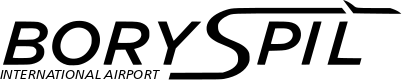 ДЕРЖАВНЕ ПІДПРИЄМСТВО«МІЖНАРОДНИЙ АЕРОПОРТ «БОРИСПІЛЬ» 08300, Україна, Київська обл., Бориспільський район, село Гора, вулиця Бориспіль -7, код 20572069, юридична особа/ суб'єкт господарювання, який здійснює діяльність в окремих сферах господарювання, зазначених у п. 4 ч.1 ст. 2 Закону України «Про публічні закупівлі»Обґрунтування технічних та якісних характеристик предмета закупівлі та очікуваної вартості предмета закупівліОбґрунтування технічних та якісних характеристик предмета закупівлі та очікуваної вартості предмета закупівліПункт КошторисуНазва предмета закупівлі із зазначенням коду за Єдиним закупівельним словникомОчікувана вартість предмета закупівлі згідно річного плану закупівельОчікувана вартість предмета закупівлі згідно ОГОЛОШЕННЯ про проведення відкритих торгівІдентифікатор процедури закупівліп. 52.05 (2023)Стійка для реєстрації пасажирів, які подорожують з дітьми, код ДК 021:2015 - 39150000-8 - Меблі та приспособи різні 67 710,00 грн. з ПДВ56 425,00грн. без ПДВ UA-2023-02-08-009920-a1Обґрунтування технічних та якісних характеристик предмета закупівліВизначення потреби в закупівлі: Закупівля товару зумовлена необхідністю проведення адаптації інфраструктури в пасажирському терміналі «D» ДП МА «Бориспіль» для пасажирів, які подорожують з дітьмиОбґрунтування технічних та якісних характеристик предмета закупівлі: Якісні та технічні характеристики предмета закупівлі визначені з урахуванням реальних потреб підприємства та оптимального співвідношення ціни та якості.Замовник здійснює закупівлю даного товару, оскільки він за своїми якісними та технічними характеристиками найбільше відповідатиме вимогам та потребам замовника.2Обґрунтування очікуваної вартості предмета закупівліОбґрунтування очікуваної вартості предмета закупівлі: Визначення очікуваної вартості предмета закупівлі обумовлено статистичним аналізом загальнодоступної інформації про ціну предмета закупівлі на підставі затвердженої центральним органом виконавчої влади, що забезпечує формування та реалізує державну політику у сфері публічних закупівель, примірної методики визначення очікуваної вартості предмета закупівлі, затвердженої наказом Міністерства розвитку економіки, торгівлі та сільського господарства України від 18.02.2020 № 275.Розрахунок очікуваної вартості предмета закупівлі здійснено відповідно до Положення «Про порядок визначення очікуваної вартості предмета закупівлі» від 17.05.2022 №50-06-1.Обґрунтування обсягів закупівлі: Обсяги визначено відповідно до очікуваної потреби.3Інша інформаціяСпосіб проведення моніторингу ринкуБуло проведено моніторинг ринку, направлено низку запитів підприємствам, що постачають відповідну продукцію на наступні електронні пошти: - speshandrey@gmail.com , sidorin77ds@gmail.com ТОВ «Центр-ЛТД»- office@vvsig.com.ua ТОВ «ВВС Айрон Груп»  - mankevichalexandr@gmail.com ФОП «Манкевич Олександр Анатолійович»  - pp.prestizh.torg@gmail.com , Forza_@i.ua ПП «Престиж Торг»- steel.solution.urk@gmail.com. , Dendecision@gmail.com ТОВ «Стальні Рішення»- Z0674577595@gmail.com ТОВ «Промметалпостач»- avlamboled@gmail.com ТОВ «Аккорд»- info@magnet.com.ua ТОВ «Магнет»- anp.tenders@gmail.com ТОВ «АНП Трейдінг»- tsrdkd@gmail.com ТОВ «Техсклад Рішення»- office@mskukraine.com , a.yukhno@mskukraine.com , artur_o@mskukraine.com ТОВ «МСК-Україна»- ebs2010@ukr.net ТОВ «Компанія НИККОЛ»- spektr.ktb@gmail.com ПрАТ Спектр-Сміла»- zavodbc@gmail.com ТОВ «Білоцерківський Механічний Завод» - 0501902966@ukr.net ПП «Українські металоконструкції» - maintvksputnik@gmail.com ТОВ «ТВК СУПУТНИК»- veem2005@ukr.net ТОВ «VEEM МеталАвтоПром»- uazahid@gmail.com ПП «Західпостачсервіс»- sale@galiciasteel.com.ua ТОВ «Галіція сталь engineering»- brash-lviv@ukr.net ТОВ «Браш»- issservis@gmail.com ПП «І.С.С.»- Velo1974@gmail.com ТОВ «Талано груп»№ п/пНайменування Товару ОдиницявиміруКількістьТехнічні та якісні характеристики предмета закупівлі1Стійка для реєстрації пасажирів, які подорожують з дітьмишт3Габаритні розміри:Позиція 6 на ескізі – від 700мм до 750мм; Позиція 7 на ескізі - від 300мм до 305мм; Позиція 8 на ескізі - від 700мм до 705мм; Позиція 9 на ескізі - від 950мм до 1000мм; Позиція 10 на ескізі - від 490мм до 510мм; Позиція 11 на ескізі - від 410мм до 420мм; Позиція 12 на ескізі - від 150мм до 160мм; Позиція 13 на ескізі - від 150мм до 160мм.Ескіз: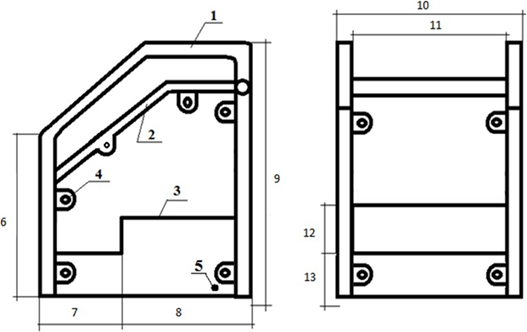 Учасник у своїй ТЕНДЕРНІЙ ПРОПОЗИЦІЇ (ТЕХНІЧНІЙ ЧАСТИНІ) зазначає габаритні розміри, замість фраз «від… до…»  зазначає конкретний показник габаритного розміру та зазначає Ескіз запропонованого Товару. Матеріали:Поручень - труба нержавіюча Ø від 40мм до 45мм (позиція 1 на ескізі);торці труб закриті резиновими або пластмасовими заглушками;захисна труба нержавіюча Ø від 30мм        до 35мм або труба профільна перерізом 30х10мм (позиція 2 на ескізі);сходи з листового, нержавіючого, рифленого металу товщиною від 2мм до 3мм (позиція 3 на ескізі). Для забезпечення відсутності прогину встановленні ребра                                                                                                                                                                                                                                           жорсткості;передня та бокові частини закриваються ПВХ або акриловими панелями товщиною від 6мм до 8мм, які кріпляться на кронштейни (позиція 4 на ескізі). Кріплення бокових частин з’ємні для можливості заміни ПВХ або акрилових панелей;обладнані для пересування 2-ма неповоротними колесами на металевих підшипниках з гумовим покриттям                                               (позиція 5 на ескізі), діаметр коліс від 50мм до 70мм, забезпечуючи відстань від найнижчої частини конструкції до підлоги не більшу за 30 мм та не меншу за 15мм, для унеможливлення пошкодження покриттів підлоги під час переміщення стійки.зі сторони входу стійка обладнана опорними ніжками, які регулюються по висоті та обладнанні протиковзаючими накладками для надійної фіксації самої стійки;зварювальні шви повнотілі та проварені по всій площі примикання матеріалів, зачищені та відполіровані.Учасник у своїй ТЕНДЕРНІЙ ПРОПОЗИЦІЇ (ТЕХНІЧНІЙ ЧАСТИНІ) зазначає матеріали, замість фраз «від… до…», «або», «не більшу за… не меншу за…» зазначає один конкретний показник запропонованого Товару)